П Р О Є К Т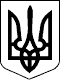 КАБІНЕТ МІНІСТРІВ УКРАЇНИ ПОСТАНОВА від                          2021 р. №  Київ Про внесення змін до деяких постанов                                                              Кабінету Міністрів УкраїниКабінет Міністрів України постановляє:         1. Внести до постанов Кабінету Міністрів України зміни, що додаються.        2. Ця постанова набирає чинності з дня її опублікування, крім підпунктів 3 та 4 пункту 2 змін, затверджених цією постановою, які набирають чинності через шість місяців з дня опублікування цієї постанови.Прем’єр-міністр України                        Денис ШМИГАЛЬ